Chevaucher l’ondeComment repousser les limites du « mur de la caténaire » ?Activités : Découverte – Imprégnation : AccompagnementClasses concernées : 1ère S Sciences de l’ingénieur  Ou 1ère STI2DObjectif de la séquence : Découvrir : - Comment est générée l’onde de la caténaire ?- Quels sont les paramètres agissant sur les défauts de captage ?-  Quelles sont les conséquences économiques ? Documents pédagogiques nécessaires :Voir dossier « Ressources – Chevaucher l’onde ».Vidéos : Comment ça marche : la caténaire. https://www.youtube.com/watch?v=wG0dTAMj28A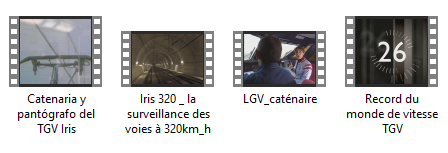 Logiciel : Animation «  Chevaucher l’onde » du Pack Ressources LGV. http://lgv.asco-tp.fr  - activité 4 Différents paramètres réglables sont dans l’onglet « Professeur » du menu d’accueil :l’angle de vue de la caméra ;la vitesse du train ;le positionnement de la hauteur du pantographe par rapport à la caténaire (simulation de l’effort presseur) ;la raideur du ressort du pantographe ;le coefficient d’amortissement du pantographe ;le mode d’excitation (sinus ou impulsion).Le code d’accès du menu Professeur est : « locomotive »Un code élève est directement généré (code magique) mais il peut être modifié par le professeur.A chacun de définir les paramètres opportuns pour sa séquence pédagogique (verrouillage).